ТЕХНИЧЕСКИЙ ПАСПОРТ №__________ИНСТРУКЦИЯ ПО ЭКСПЛУАТАЦИИМОНТАЖ И ВВОД В ЭКСПЛУАТАЦИЮ Клапаны соленоидные должны устанавливаться квалифицированным персоналом, имеющим соответствующие знания, опыт работы и допуск к работе по монтажу инженерных систем, работающих под давлением и напряжением. Перед вводом в эксплуатацию необходимо убедиться: 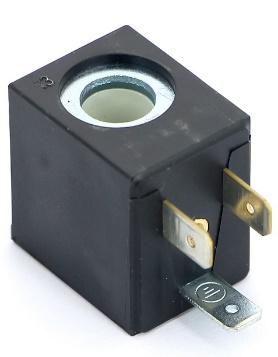 - в отсутствии повреждений оборудования при транспортировке и хранении;- соответствии оборудования параметрам системы; - в отсутствии посторонних предметов во внутренней полости клапана;Возможна установка в любом положении, но наиболее оптимально – катушкой вверх. Катушка имеет три кабельных ввода (земля, 0, 1). В месте монтажа оборудование не должно испытывать нагрузок от трубопровода (при изгибе, сжатии, растяжении, кручении, перекосах, вибрации, неравномерности затяжки крепежа и т.д.). Наличие в трубопроводе даже небольшого количества твердых включений в рабочей среде может стать причиной выхода из строя клапана. Поэтому перед клапаном необходимо устанавливать фильтр сетчатый.Оборудование должно размещаться в местах, доступных для удобного и безопасного ее обслуживания и ремонта.Во время ввода и в период эксплуатации необходимо предотвращать изменения температуры и/или давления вне допустимого рабочего диапазона. ТЕХНИЧЕСКОЕ ОБСЛУЖИВАНИЕ И РЕМОНТОбслуживание клапана производить только в случае необходимости. Периодическую проверку соленоидного клапана производить не реже чем раз в месяц. Замена катушки производится при отключенном питании, но возможна без демонтажа клапана с трубопровода (независимо AC, DC).При повторном монтаже клапана необходимо обязательно провести гидравлические испытания на герметичность водой, при давлении 1,5хPN и температуре воды не выше 20°С. ТРАНСПОРТИРОВКА, ХРАНЕНИЕ И УТИЛИЗАЦИЯТранспортировка оборудования должна осуществляться в соответствии с требованиями ГОСТ Р 52630 раздел 10, при температуре от -20°С до +65°С.Оборудование транспортируют всеми видами транспорта в соответствии с правилами перевозок.При перевозке клапаны должны быть надежно закреплены в грузовом отсеке транспортного средства во избежание повреждения катушек. Оборудование должно храниться в отапливаемых помещениях, в упаковке завода-изготовителя по условиям хранения ГОСТ 15150, разделы 6-8. Хранение и транспортировка оборудования запрещается в условиях избыточной влажности. Оборудование не содержит драгоценных металлов, вредных веществ и компонентов, и подлежит утилизации по окончании срока службы.ИНФОРМАЦИЯ О ПРОДАЖЕ / ВВОДЕ В ЭКСПЛУАТАЦИЮ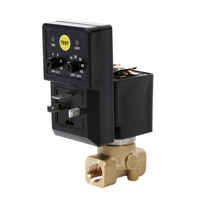 Тип изделияТип изделияТип изделияТип изделияТип изделияТип изделияТип изделияТип изделияТип изделияКлапан электромагнитный (соленоидный)Клапан электромагнитный (соленоидный)Клапан электромагнитный (соленоидный)Клапан электромагнитный (соленоидный)Клапан электромагнитный (соленоидный)Клапан электромагнитный (соленоидный)Клапан электромагнитный (соленоидный)Клапан электромагнитный (соленоидный)Клапан электромагнитный (соленоидный)Клапан электромагнитный (соленоидный)Клапан электромагнитный (соленоидный)Клапан электромагнитный (соленоидный)Клапан электромагнитный (соленоидный)Клапан электромагнитный (соленоидный)Клапан электромагнитный (соленоидный)СерияСерияСерияСерияСерияСерияСерияСерияСерияЭСК 985-986ЭСК 985-986ЭСК 985-986ЭСК 985-986ЭСК 985-986ЭСК 985-986ЭСК 985-986ЭСК 985-986ЭСК 985-986ЭСК 985-986ЭСК 985-986ЭСК 985-986ЭСК 985-986ЭСК 985-986ЭСК 985-986НаименованиеНаименованиеНаименованиеНаименованиеНаименованиеНаименованиеНаименованиеНаименованиеНаименованиеТоварный знакТоварный знакТоварный знакТоварный знакТоварный знакТоварный знакТоварный знакТоварный знакТоварный знакАСТА™АСТА™АСТА™АСТА™АСТА™АСТА™АСТА™АСТА™АСТА™АСТА™АСТА™АСТА™АСТА™АСТА™АСТА™Предприятие-изготовительПредприятие-изготовительПредприятие-изготовительПредприятие-изготовительПредприятие-изготовительПредприятие-изготовительПредприятие-изготовительПредприятие-изготовительПредприятие-изготовительООО «НПО АСТА»ООО «НПО АСТА»ООО «НПО АСТА»ООО «НПО АСТА»ООО «НПО АСТА»ООО «НПО АСТА»ООО «НПО АСТА»ООО «НПО АСТА»ООО «НПО АСТА»ООО «НПО АСТА»ООО «НПО АСТА»ООО «НПО АСТА»ООО «НПО АСТА»ООО «НПО АСТА»ООО «НПО АСТА»Адрес изготовителяАдрес изготовителяАдрес изготовителяАдрес изготовителяАдрес изготовителяАдрес изготовителяАдрес изготовителяАдрес изготовителяАдрес изготовителя140202, Московская обл, Воскресенский р-н, Воскресенск г, Коммуна ул, дом № 9, строение 1140202, Московская обл, Воскресенский р-н, Воскресенск г, Коммуна ул, дом № 9, строение 1140202, Московская обл, Воскресенский р-н, Воскресенск г, Коммуна ул, дом № 9, строение 1140202, Московская обл, Воскресенский р-н, Воскресенск г, Коммуна ул, дом № 9, строение 1140202, Московская обл, Воскресенский р-н, Воскресенск г, Коммуна ул, дом № 9, строение 1140202, Московская обл, Воскресенский р-н, Воскресенск г, Коммуна ул, дом № 9, строение 1140202, Московская обл, Воскресенский р-н, Воскресенск г, Коммуна ул, дом № 9, строение 1140202, Московская обл, Воскресенский р-н, Воскресенск г, Коммуна ул, дом № 9, строение 1140202, Московская обл, Воскресенский р-н, Воскресенск г, Коммуна ул, дом № 9, строение 1140202, Московская обл, Воскресенский р-н, Воскресенск г, Коммуна ул, дом № 9, строение 1140202, Московская обл, Воскресенский р-н, Воскресенск г, Коммуна ул, дом № 9, строение 1140202, Московская обл, Воскресенский р-н, Воскресенск г, Коммуна ул, дом № 9, строение 1140202, Московская обл, Воскресенский р-н, Воскресенск г, Коммуна ул, дом № 9, строение 1140202, Московская обл, Воскресенский р-н, Воскресенск г, Коммуна ул, дом № 9, строение 1140202, Московская обл, Воскресенский р-н, Воскресенск г, Коммуна ул, дом № 9, строение 1Разрешительная документация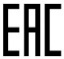 Разрешительная документацияРазрешительная документацияРазрешительная документацияРазрешительная документацияРазрешительная документацияРазрешительная документацияРазрешительная документацияРазрешительная документацияДекларация соответствия ТР ТС 010/2011 «О безопасности машин и оборудования» № ЕАЭС N RU Д-RU.РА01.В.54486/21. Действительна до «16» марта 2026 г.Декларация соответствия ТР ТС 010/2011 «О безопасности машин и оборудования» № ЕАЭС N RU Д-RU.РА01.В.54486/21. Действительна до «16» марта 2026 г.Декларация соответствия ТР ТС 010/2011 «О безопасности машин и оборудования» № ЕАЭС N RU Д-RU.РА01.В.54486/21. Действительна до «16» марта 2026 г.Декларация соответствия ТР ТС 010/2011 «О безопасности машин и оборудования» № ЕАЭС N RU Д-RU.РА01.В.54486/21. Действительна до «16» марта 2026 г.Декларация соответствия ТР ТС 010/2011 «О безопасности машин и оборудования» № ЕАЭС N RU Д-RU.РА01.В.54486/21. Действительна до «16» марта 2026 г.Декларация соответствия ТР ТС 010/2011 «О безопасности машин и оборудования» № ЕАЭС N RU Д-RU.РА01.В.54486/21. Действительна до «16» марта 2026 г.Декларация соответствия ТР ТС 010/2011 «О безопасности машин и оборудования» № ЕАЭС N RU Д-RU.РА01.В.54486/21. Действительна до «16» марта 2026 г.Декларация соответствия ТР ТС 010/2011 «О безопасности машин и оборудования» № ЕАЭС N RU Д-RU.РА01.В.54486/21. Действительна до «16» марта 2026 г.Декларация соответствия ТР ТС 010/2011 «О безопасности машин и оборудования» № ЕАЭС N RU Д-RU.РА01.В.54486/21. Действительна до «16» марта 2026 г.Декларация соответствия ТР ТС 010/2011 «О безопасности машин и оборудования» № ЕАЭС N RU Д-RU.РА01.В.54486/21. Действительна до «16» марта 2026 г.Декларация соответствия ТР ТС 010/2011 «О безопасности машин и оборудования» № ЕАЭС N RU Д-RU.РА01.В.54486/21. Действительна до «16» марта 2026 г.Декларация соответствия ТР ТС 010/2011 «О безопасности машин и оборудования» № ЕАЭС N RU Д-RU.РА01.В.54486/21. Действительна до «16» марта 2026 г.Декларация соответствия ТР ТС 010/2011 «О безопасности машин и оборудования» № ЕАЭС N RU Д-RU.РА01.В.54486/21. Действительна до «16» марта 2026 г.Декларация соответствия ТР ТС 010/2011 «О безопасности машин и оборудования» № ЕАЭС N RU Д-RU.РА01.В.54486/21. Действительна до «16» марта 2026 г.Декларация соответствия ТР ТС 010/2011 «О безопасности машин и оборудования» № ЕАЭС N RU Д-RU.РА01.В.54486/21. Действительна до «16» марта 2026 г.ОБЩИЕ ТЕХНИЧЕСКИЕ ПАРАМЕТРЫ  ОБЩИЕ ТЕХНИЧЕСКИЕ ПАРАМЕТРЫ  ОБЩИЕ ТЕХНИЧЕСКИЕ ПАРАМЕТРЫ  ОБЩИЕ ТЕХНИЧЕСКИЕ ПАРАМЕТРЫ  ОБЩИЕ ТЕХНИЧЕСКИЕ ПАРАМЕТРЫ  ОБЩИЕ ТЕХНИЧЕСКИЕ ПАРАМЕТРЫ  ОБЩИЕ ТЕХНИЧЕСКИЕ ПАРАМЕТРЫ  ОБЩИЕ ТЕХНИЧЕСКИЕ ПАРАМЕТРЫ  ОБЩИЕ ТЕХНИЧЕСКИЕ ПАРАМЕТРЫ  ОБЩИЕ ТЕХНИЧЕСКИЕ ПАРАМЕТРЫ  ОБЩИЕ ТЕХНИЧЕСКИЕ ПАРАМЕТРЫ  ОБЩИЕ ТЕХНИЧЕСКИЕ ПАРАМЕТРЫ  ОБЩИЕ ТЕХНИЧЕСКИЕ ПАРАМЕТРЫ  ОБЩИЕ ТЕХНИЧЕСКИЕ ПАРАМЕТРЫ  ОБЩИЕ ТЕХНИЧЕСКИЕ ПАРАМЕТРЫ  ОБЩИЕ ТЕХНИЧЕСКИЕ ПАРАМЕТРЫ  ОБЩИЕ ТЕХНИЧЕСКИЕ ПАРАМЕТРЫ  ОБЩИЕ ТЕХНИЧЕСКИЕ ПАРАМЕТРЫ  ОБЩИЕ ТЕХНИЧЕСКИЕ ПАРАМЕТРЫ  ОБЩИЕ ТЕХНИЧЕСКИЕ ПАРАМЕТРЫ  ОБЩИЕ ТЕХНИЧЕСКИЕ ПАРАМЕТРЫ  ОБЩИЕ ТЕХНИЧЕСКИЕ ПАРАМЕТРЫ  ОБЩИЕ ТЕХНИЧЕСКИЕ ПАРАМЕТРЫ  ОБЩИЕ ТЕХНИЧЕСКИЕ ПАРАМЕТРЫ  ОБЩИЕ ТЕХНИЧЕСКИЕ ПАРАМЕТРЫ  ОБЩИЕ ТЕХНИЧЕСКИЕ ПАРАМЕТРЫ  ОБЩИЕ ТЕХНИЧЕСКИЕ ПАРАМЕТРЫ  ОБЩИЕ ТЕХНИЧЕСКИЕ ПАРАМЕТРЫ  ОБЩИЕ ТЕХНИЧЕСКИЕ ПАРАМЕТРЫ  ОБЩИЕ ТЕХНИЧЕСКИЕ ПАРАМЕТРЫ  Область примененияОбласть примененияОбласть примененияОбласть примененияОбласть примененияОбласть примененияКлапаны электромагнитные предназначены для дистанционного и/или автоматического открывания или закрывания потока среды на дренажах трубопроводов. Клапаны электромагнитные предназначены для дистанционного и/или автоматического открывания или закрывания потока среды на дренажах трубопроводов. Клапаны электромагнитные предназначены для дистанционного и/или автоматического открывания или закрывания потока среды на дренажах трубопроводов. Клапаны электромагнитные предназначены для дистанционного и/или автоматического открывания или закрывания потока среды на дренажах трубопроводов. Клапаны электромагнитные предназначены для дистанционного и/или автоматического открывания или закрывания потока среды на дренажах трубопроводов. Клапаны электромагнитные предназначены для дистанционного и/или автоматического открывания или закрывания потока среды на дренажах трубопроводов. Клапаны электромагнитные предназначены для дистанционного и/или автоматического открывания или закрывания потока среды на дренажах трубопроводов. Клапаны электромагнитные предназначены для дистанционного и/или автоматического открывания или закрывания потока среды на дренажах трубопроводов. Клапаны электромагнитные предназначены для дистанционного и/или автоматического открывания или закрывания потока среды на дренажах трубопроводов. Клапаны электромагнитные предназначены для дистанционного и/или автоматического открывания или закрывания потока среды на дренажах трубопроводов. Клапаны электромагнитные предназначены для дистанционного и/или автоматического открывания или закрывания потока среды на дренажах трубопроводов. Клапаны электромагнитные предназначены для дистанционного и/или автоматического открывания или закрывания потока среды на дренажах трубопроводов. Клапаны электромагнитные предназначены для дистанционного и/или автоматического открывания или закрывания потока среды на дренажах трубопроводов. Клапаны электромагнитные предназначены для дистанционного и/или автоматического открывания или закрывания потока среды на дренажах трубопроводов. Клапаны электромагнитные предназначены для дистанционного и/или автоматического открывания или закрывания потока среды на дренажах трубопроводов. Клапаны электромагнитные предназначены для дистанционного и/или автоматического открывания или закрывания потока среды на дренажах трубопроводов. Клапаны электромагнитные предназначены для дистанционного и/или автоматического открывания или закрывания потока среды на дренажах трубопроводов. Клапаны электромагнитные предназначены для дистанционного и/или автоматического открывания или закрывания потока среды на дренажах трубопроводов. Клапаны электромагнитные предназначены для дистанционного и/или автоматического открывания или закрывания потока среды на дренажах трубопроводов. Клапаны электромагнитные предназначены для дистанционного и/или автоматического открывания или закрывания потока среды на дренажах трубопроводов. Клапаны электромагнитные предназначены для дистанционного и/или автоматического открывания или закрывания потока среды на дренажах трубопроводов. Клапаны электромагнитные предназначены для дистанционного и/или автоматического открывания или закрывания потока среды на дренажах трубопроводов. Клапаны электромагнитные предназначены для дистанционного и/или автоматического открывания или закрывания потока среды на дренажах трубопроводов. Клапаны электромагнитные предназначены для дистанционного и/или автоматического открывания или закрывания потока среды на дренажах трубопроводов. Рабочая средаРабочая средаРабочая средаРабочая средаРабочая средаРабочая средаПерегретая вода, масла низкой вязкости, неагрессивные жидкости и газыПерегретая вода, масла низкой вязкости, неагрессивные жидкости и газыПерегретая вода, масла низкой вязкости, неагрессивные жидкости и газыПерегретая вода, масла низкой вязкости, неагрессивные жидкости и газыПерегретая вода, масла низкой вязкости, неагрессивные жидкости и газыПерегретая вода, масла низкой вязкости, неагрессивные жидкости и газыПерегретая вода, масла низкой вязкости, неагрессивные жидкости и газыПерегретая вода, масла низкой вязкости, неагрессивные жидкости и газыПерегретая вода, масла низкой вязкости, неагрессивные жидкости и газыПерегретая вода, масла низкой вязкости, неагрессивные жидкости и газыПерегретая вода, масла низкой вязкости, неагрессивные жидкости и газыПерегретая вода, масла низкой вязкости, неагрессивные жидкости и газыПерегретая вода, масла низкой вязкости, неагрессивные жидкости и газыПерегретая вода, масла низкой вязкости, неагрессивные жидкости и газыПерегретая вода, масла низкой вязкости, неагрессивные жидкости и газыПерегретая вода, масла низкой вязкости, неагрессивные жидкости и газыПерегретая вода, масла низкой вязкости, неагрессивные жидкости и газыПерегретая вода, масла низкой вязкости, неагрессивные жидкости и газыПерегретая вода, масла низкой вязкости, неагрессивные жидкости и газыПерегретая вода, масла низкой вязкости, неагрессивные жидкости и газыПерегретая вода, масла низкой вязкости, неагрессивные жидкости и газыПерегретая вода, масла низкой вязкости, неагрессивные жидкости и газыПерегретая вода, масла низкой вязкости, неагрессивные жидкости и газыПерегретая вода, масла низкой вязкости, неагрессивные жидкости и газыНоминальный диаметр, DNНоминальный диаметр, DNНоминальный диаметр, DNНоминальный диаметр, DNНоминальный диаметр, DNНоминальный диаметр, DN1/8” – 1/4”1/8” – 1/4”1/8” – 1/4”1/8” – 1/4”1/8” – 1/4”1/8” – 1/4”1/8” – 1/4”1/8” – 1/4”1/8” – 1/4”1/8” – 1/4”1/8” – 1/4”1/8” – 1/4”1/8” – 1/4”1/8” – 1/4”1/8” – 1/4”1/8” – 1/4”1/8” – 1/4”1/8” – 1/4”1/8” – 1/4”1/8” – 1/4”1/8” – 1/4”1/8” – 1/4”1/8” – 1/4”1/8” – 1/4”Мин. температура рабочей среды, Tmin Мин. температура рабочей среды, Tmin Мин. температура рабочей среды, Tmin Мин. температура рабочей среды, Tmin Мин. температура рабочей среды, Tmin Мин. температура рабочей среды, Tmin -10°С-10°С-10°СМакс. температура рабочей среды, Tmax Макс. температура рабочей среды, Tmax Макс. температура рабочей среды, Tmax Макс. температура рабочей среды, Tmax Макс. температура рабочей среды, Tmax Макс. температура рабочей среды, Tmax Макс. температура рабочей среды, Tmax Макс. температура рабочей среды, Tmax Макс. температура рабочей среды, Tmax Макс. температура рабочей среды, Tmax 100°С (NBR-H)100°С (NBR-H)100°С (NBR-H)100°С (NBR-H)100°С (NBR-H)100°С (NBR-H)100°С (NBR-H)100°С (NBR-H)100°С (NBR-H)100°С (NBR-H)100°С (NBR-H)Время открытия Время открытия Время открытия Время открытия Время открытия Время открытия 25 мс25 мс25 мсВремя закрытияВремя закрытияВремя закрытияВремя закрытияВремя закрытияВремя закрытияВремя закрытияВремя закрытияВремя закрытияВремя закрытия25 мс25 мс25 мс25 мс25 мс25 мс25 мс25 мс25 мс25 мс25 мсКоличество ходовКоличество ходовКоличество ходовКоличество ходовКоличество ходовКоличество ходов2/22/22/2Класс защитыКласс защитыКласс защитыКласс защитыКласс защитыКласс защитыКласс защитыКласс защитыКласс защитыКласс защитыIP65 (EN 60529) (с разъемом)IP65 (EN 60529) (с разъемом)IP65 (EN 60529) (с разъемом)IP65 (EN 60529) (с разъемом)IP65 (EN 60529) (с разъемом)IP65 (EN 60529) (с разъемом)IP65 (EN 60529) (с разъемом)IP65 (EN 60529) (с разъемом)IP65 (EN 60529) (с разъемом)IP65 (EN 60529) (с разъемом)IP65 (EN 60529) (с разъемом)Класс герметичности Класс герметичности Класс герметичности Класс герметичности Класс герметичности Класс герметичности «А» по ГОСТ 9544-2015«А» по ГОСТ 9544-2015«А» по ГОСТ 9544-2015«А» по ГОСТ 9544-2015«А» по ГОСТ 9544-2015«А» по ГОСТ 9544-2015«А» по ГОСТ 9544-2015«А» по ГОСТ 9544-2015«А» по ГОСТ 9544-2015«А» по ГОСТ 9544-2015«А» по ГОСТ 9544-2015«А» по ГОСТ 9544-2015«А» по ГОСТ 9544-2015«А» по ГОСТ 9544-2015«А» по ГОСТ 9544-2015«А» по ГОСТ 9544-2015«А» по ГОСТ 9544-2015«А» по ГОСТ 9544-2015«А» по ГОСТ 9544-2015«А» по ГОСТ 9544-2015«А» по ГОСТ 9544-2015«А» по ГОСТ 9544-2015«А» по ГОСТ 9544-2015«А» по ГОСТ 9544-2015Диапазон рабочих давленийДиапазон рабочих давленийДиапазон рабочих давленийДиапазон рабочих давленийДиапазон рабочих давленийДиапазон рабочих давлений0 –1,6 МПа (ЭСК 985), 0 –1,2 МПа (ЭСК 986)0 –1,6 МПа (ЭСК 985), 0 –1,2 МПа (ЭСК 986)0 –1,6 МПа (ЭСК 985), 0 –1,2 МПа (ЭСК 986)0 –1,6 МПа (ЭСК 985), 0 –1,2 МПа (ЭСК 986)0 –1,6 МПа (ЭСК 985), 0 –1,2 МПа (ЭСК 986)0 –1,6 МПа (ЭСК 985), 0 –1,2 МПа (ЭСК 986)0 –1,6 МПа (ЭСК 985), 0 –1,2 МПа (ЭСК 986)0 –1,6 МПа (ЭСК 985), 0 –1,2 МПа (ЭСК 986)0 –1,6 МПа (ЭСК 985), 0 –1,2 МПа (ЭСК 986)0 –1,6 МПа (ЭСК 985), 0 –1,2 МПа (ЭСК 986)0 –1,6 МПа (ЭСК 985), 0 –1,2 МПа (ЭСК 986)0 –1,6 МПа (ЭСК 985), 0 –1,2 МПа (ЭСК 986)0 –1,6 МПа (ЭСК 985), 0 –1,2 МПа (ЭСК 986)0 –1,6 МПа (ЭСК 985), 0 –1,2 МПа (ЭСК 986)0 –1,6 МПа (ЭСК 985), 0 –1,2 МПа (ЭСК 986)0 –1,6 МПа (ЭСК 985), 0 –1,2 МПа (ЭСК 986)0 –1,6 МПа (ЭСК 985), 0 –1,2 МПа (ЭСК 986)0 –1,6 МПа (ЭСК 985), 0 –1,2 МПа (ЭСК 986)0 –1,6 МПа (ЭСК 985), 0 –1,2 МПа (ЭСК 986)0 –1,6 МПа (ЭСК 985), 0 –1,2 МПа (ЭСК 986)0 –1,6 МПа (ЭСК 985), 0 –1,2 МПа (ЭСК 986)0 –1,6 МПа (ЭСК 985), 0 –1,2 МПа (ЭСК 986)0 –1,6 МПа (ЭСК 985), 0 –1,2 МПа (ЭСК 986)0 –1,6 МПа (ЭСК 985), 0 –1,2 МПа (ЭСК 986)Температура окружающей средыТемпература окружающей средыТемпература окружающей средыТемпература окружающей средыТемпература окружающей средыТемпература окружающей среды-20...+70°С-20...+70°С-20...+70°С-20...+70°С-20...+70°С-20...+70°С-20...+70°С-20...+70°С-20...+70°С-20...+70°С-20...+70°С-20...+70°С-20...+70°С-20...+70°С-20...+70°С-20...+70°С-20...+70°С-20...+70°С-20...+70°С-20...+70°С-20...+70°С-20...+70°С-20...+70°С-20...+70°СТип присоединенияТип присоединенияТип присоединенияТип присоединенияТип присоединенияТип присоединенияВнутренняя трубная цилиндрическая резьба G (BSPP / ISO 228–1)Внутренняя трубная цилиндрическая резьба G (BSPP / ISO 228–1)Внутренняя трубная цилиндрическая резьба G (BSPP / ISO 228–1)Внутренняя трубная цилиндрическая резьба G (BSPP / ISO 228–1)Внутренняя трубная цилиндрическая резьба G (BSPP / ISO 228–1)Внутренняя трубная цилиндрическая резьба G (BSPP / ISO 228–1)Внутренняя трубная цилиндрическая резьба G (BSPP / ISO 228–1)Внутренняя трубная цилиндрическая резьба G (BSPP / ISO 228–1)Внутренняя трубная цилиндрическая резьба G (BSPP / ISO 228–1)Внутренняя трубная цилиндрическая резьба G (BSPP / ISO 228–1)Внутренняя трубная цилиндрическая резьба G (BSPP / ISO 228–1)Внутренняя трубная цилиндрическая резьба G (BSPP / ISO 228–1)Внутренняя трубная цилиндрическая резьба G (BSPP / ISO 228–1)Внутренняя трубная цилиндрическая резьба G (BSPP / ISO 228–1)Внутренняя трубная цилиндрическая резьба G (BSPP / ISO 228–1)Внутренняя трубная цилиндрическая резьба G (BSPP / ISO 228–1)Внутренняя трубная цилиндрическая резьба G (BSPP / ISO 228–1)Внутренняя трубная цилиндрическая резьба G (BSPP / ISO 228–1)Внутренняя трубная цилиндрическая резьба G (BSPP / ISO 228–1)Внутренняя трубная цилиндрическая резьба G (BSPP / ISO 228–1)Внутренняя трубная цилиндрическая резьба G (BSPP / ISO 228–1)Внутренняя трубная цилиндрическая резьба G (BSPP / ISO 228–1)Внутренняя трубная цилиндрическая резьба G (BSPP / ISO 228–1)Внутренняя трубная цилиндрическая резьба G (BSPP / ISO 228–1)Соединительный разъемСоединительный разъемСоединительный разъемСоединительный разъемСоединительный разъемСоединительный разъемDIN 46340-3 полюсные разъемы (DIN 43650), форма А, плоские клеммы (кабель 6-8 мм)DIN 46340-3 полюсные разъемы (DIN 43650), форма А, плоские клеммы (кабель 6-8 мм)DIN 46340-3 полюсные разъемы (DIN 43650), форма А, плоские клеммы (кабель 6-8 мм)DIN 46340-3 полюсные разъемы (DIN 43650), форма А, плоские клеммы (кабель 6-8 мм)DIN 46340-3 полюсные разъемы (DIN 43650), форма А, плоские клеммы (кабель 6-8 мм)DIN 46340-3 полюсные разъемы (DIN 43650), форма А, плоские клеммы (кабель 6-8 мм)DIN 46340-3 полюсные разъемы (DIN 43650), форма А, плоские клеммы (кабель 6-8 мм)DIN 46340-3 полюсные разъемы (DIN 43650), форма А, плоские клеммы (кабель 6-8 мм)DIN 46340-3 полюсные разъемы (DIN 43650), форма А, плоские клеммы (кабель 6-8 мм)DIN 46340-3 полюсные разъемы (DIN 43650), форма А, плоские клеммы (кабель 6-8 мм)DIN 46340-3 полюсные разъемы (DIN 43650), форма А, плоские клеммы (кабель 6-8 мм)DIN 46340-3 полюсные разъемы (DIN 43650), форма А, плоские клеммы (кабель 6-8 мм)DIN 46340-3 полюсные разъемы (DIN 43650), форма А, плоские клеммы (кабель 6-8 мм)DIN 46340-3 полюсные разъемы (DIN 43650), форма А, плоские клеммы (кабель 6-8 мм)DIN 46340-3 полюсные разъемы (DIN 43650), форма А, плоские клеммы (кабель 6-8 мм)DIN 46340-3 полюсные разъемы (DIN 43650), форма А, плоские клеммы (кабель 6-8 мм)DIN 46340-3 полюсные разъемы (DIN 43650), форма А, плоские клеммы (кабель 6-8 мм)DIN 46340-3 полюсные разъемы (DIN 43650), форма А, плоские клеммы (кабель 6-8 мм)DIN 46340-3 полюсные разъемы (DIN 43650), форма А, плоские клеммы (кабель 6-8 мм)DIN 46340-3 полюсные разъемы (DIN 43650), форма А, плоские клеммы (кабель 6-8 мм)DIN 46340-3 полюсные разъемы (DIN 43650), форма А, плоские клеммы (кабель 6-8 мм)DIN 46340-3 полюсные разъемы (DIN 43650), форма А, плоские клеммы (кабель 6-8 мм)DIN 46340-3 полюсные разъемы (DIN 43650), форма А, плоские клеммы (кабель 6-8 мм)DIN 46340-3 полюсные разъемы (DIN 43650), форма А, плоские клеммы (кабель 6-8 мм)Класс изоляции катушкиКласс изоляции катушкиКласс изоляции катушкиКласс изоляции катушкиКласс изоляции катушкиКласс изоляции катушкиH (180°C), армированное стекловолокно, пропитка катушки – полиэфирное стекловолокноH (180°C), армированное стекловолокно, пропитка катушки – полиэфирное стекловолокноH (180°C), армированное стекловолокно, пропитка катушки – полиэфирное стекловолокноH (180°C), армированное стекловолокно, пропитка катушки – полиэфирное стекловолокноH (180°C), армированное стекловолокно, пропитка катушки – полиэфирное стекловолокноH (180°C), армированное стекловолокно, пропитка катушки – полиэфирное стекловолокноH (180°C), армированное стекловолокно, пропитка катушки – полиэфирное стекловолокноH (180°C), армированное стекловолокно, пропитка катушки – полиэфирное стекловолокноH (180°C), армированное стекловолокно, пропитка катушки – полиэфирное стекловолокноH (180°C), армированное стекловолокно, пропитка катушки – полиэфирное стекловолокноH (180°C), армированное стекловолокно, пропитка катушки – полиэфирное стекловолокноH (180°C), армированное стекловолокно, пропитка катушки – полиэфирное стекловолокноH (180°C), армированное стекловолокно, пропитка катушки – полиэфирное стекловолокноH (180°C), армированное стекловолокно, пропитка катушки – полиэфирное стекловолокноH (180°C), армированное стекловолокно, пропитка катушки – полиэфирное стекловолокноH (180°C), армированное стекловолокно, пропитка катушки – полиэфирное стекловолокноH (180°C), армированное стекловолокно, пропитка катушки – полиэфирное стекловолокноH (180°C), армированное стекловолокно, пропитка катушки – полиэфирное стекловолокноH (180°C), армированное стекловолокно, пропитка катушки – полиэфирное стекловолокноH (180°C), армированное стекловолокно, пропитка катушки – полиэфирное стекловолокноH (180°C), армированное стекловолокно, пропитка катушки – полиэфирное стекловолокноH (180°C), армированное стекловолокно, пропитка катушки – полиэфирное стекловолокноH (180°C), армированное стекловолокно, пропитка катушки – полиэфирное стекловолокноH (180°C), армированное стекловолокно, пропитка катушки – полиэфирное стекловолокноТип управления Тип управления Тип управления Тип управления Тип управления Тип управления Прямого действияПрямого действияПрямого действияПрямого действияПрямого действияПрямого действияЭлектрическая безопасностьЭлектрическая безопасностьЭлектрическая безопасностьЭлектрическая безопасностьЭлектрическая безопасностьЭлектрическая безопасностьIEC 335; EN 60335-1, 60204-1IEC 335; EN 60335-1, 60204-1IEC 335; EN 60335-1, 60204-1IEC 335; EN 60335-1, 60204-1IEC 335; EN 60335-1, 60204-1IEC 335; EN 60335-1, 60204-1IEC 335; EN 60335-1, 60204-1IEC 335; EN 60335-1, 60204-1IEC 335; EN 60335-1, 60204-1IEC 335; EN 60335-1, 60204-1IEC 335; EN 60335-1, 60204-1IEC 335; EN 60335-1, 60204-1СПЕЦИФИКАЦИЯ МАТЕРИАЛОВ СПЕЦИФИКАЦИЯ МАТЕРИАЛОВ СПЕЦИФИКАЦИЯ МАТЕРИАЛОВ СПЕЦИФИКАЦИЯ МАТЕРИАЛОВ СПЕЦИФИКАЦИЯ МАТЕРИАЛОВ СПЕЦИФИКАЦИЯ МАТЕРИАЛОВ СПЕЦИФИКАЦИЯ МАТЕРИАЛОВ СПЕЦИФИКАЦИЯ МАТЕРИАЛОВ СПЕЦИФИКАЦИЯ МАТЕРИАЛОВ СПЕЦИФИКАЦИЯ МАТЕРИАЛОВ СПЕЦИФИКАЦИЯ МАТЕРИАЛОВ СПЕЦИФИКАЦИЯ МАТЕРИАЛОВ СПЕЦИФИКАЦИЯ МАТЕРИАЛОВ СПЕЦИФИКАЦИЯ МАТЕРИАЛОВ СПЕЦИФИКАЦИЯ МАТЕРИАЛОВ СПЕЦИФИКАЦИЯ МАТЕРИАЛОВ СПЕЦИФИКАЦИЯ МАТЕРИАЛОВ СПЕЦИФИКАЦИЯ МАТЕРИАЛОВ СПЕЦИФИКАЦИЯ МАТЕРИАЛОВ СПЕЦИФИКАЦИЯ МАТЕРИАЛОВ СПЕЦИФИКАЦИЯ МАТЕРИАЛОВ СПЕЦИФИКАЦИЯ МАТЕРИАЛОВ СПЕЦИФИКАЦИЯ МАТЕРИАЛОВ СПЕЦИФИКАЦИЯ МАТЕРИАЛОВ СПЕЦИФИКАЦИЯ МАТЕРИАЛОВ СПЕЦИФИКАЦИЯ МАТЕРИАЛОВ СПЕЦИФИКАЦИЯ МАТЕРИАЛОВ СПЕЦИФИКАЦИЯ МАТЕРИАЛОВ СПЕЦИФИКАЦИЯ МАТЕРИАЛОВ СПЕЦИФИКАЦИЯ МАТЕРИАЛОВ 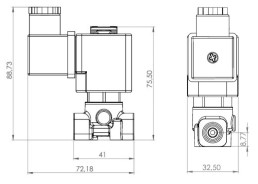 №№НаименованиеНаименованиеНаименованиеНаименованиеНаименованиеМатериалМатериалМатериалМатериалМатериал№№№№№НаименованиеНаименованиеНаименованиеНаименованиеМатериалМатериалМатериалМатериал11КорпусКорпусКорпусКорпусКорпусЛатуньЛатуньЛатуньЛатуньЛатунь55555ПружиныПружиныПружиныПружиныAISI 302AISI 302AISI 302AISI 30222Уплотнение плунжераУплотнение плунжераУплотнение плунжераУплотнение плунжераУплотнение плунжераNBRNBRNBRNBRNBR66666Экранирующая катушкаЭкранирующая катушкаЭкранирующая катушкаЭкранирующая катушкаМедьМедьМедьМедь33Изолирующая трубкаИзолирующая трубкаИзолирующая трубкаИзолирующая трубкаИзолирующая трубкаAISI 430FR и AISI 304 для ЭСК 985; AISI 430FR и AISI 304 или латунь для ЭСК 986AISI 430FR и AISI 304 для ЭСК 985; AISI 430FR и AISI 304 или латунь для ЭСК 986AISI 430FR и AISI 304 для ЭСК 985; AISI 430FR и AISI 304 или латунь для ЭСК 986AISI 430FR и AISI 304 для ЭСК 985; AISI 430FR и AISI 304 или латунь для ЭСК 986AISI 430FR и AISI 304 для ЭСК 985; AISI 430FR и AISI 304 или латунь для ЭСК 98677777СедлоСедлоСедлоСедлоЛатуньЛатуньЛатуньЛатунь33Изолирующая трубкаИзолирующая трубкаИзолирующая трубкаИзолирующая трубкаИзолирующая трубкаAISI 430FR и AISI 304 для ЭСК 985; AISI 430FR и AISI 304 или латунь для ЭСК 986AISI 430FR и AISI 304 для ЭСК 985; AISI 430FR и AISI 304 или латунь для ЭСК 986AISI 430FR и AISI 304 для ЭСК 985; AISI 430FR и AISI 304 или латунь для ЭСК 986AISI 430FR и AISI 304 для ЭСК 985; AISI 430FR и AISI 304 или латунь для ЭСК 986AISI 430FR и AISI 304 для ЭСК 985; AISI 430FR и AISI 304 или латунь для ЭСК 98688888Уплотняющие кольцаУплотняющие кольцаУплотняющие кольцаУплотняющие кольцаNBRNBRNBRNBR44ПлунжерПлунжерПлунжерПлунжерПлунжерAISI 430FR AISI 430FR AISI 430FR AISI 430FR AISI 430FR 99999Болты крышкиБолты крышкиБолты крышкиБолты крышкиНерж. сталь и латуньНерж. сталь и латуньНерж. сталь и латуньНерж. сталь и латуньТЕХНИЧЕСКИЕ ХАРАКТЕРИСТИКИТЕХНИЧЕСКИЕ ХАРАКТЕРИСТИКИТЕХНИЧЕСКИЕ ХАРАКТЕРИСТИКИТЕХНИЧЕСКИЕ ХАРАКТЕРИСТИКИТЕХНИЧЕСКИЕ ХАРАКТЕРИСТИКИТЕХНИЧЕСКИЕ ХАРАКТЕРИСТИКИТЕХНИЧЕСКИЕ ХАРАКТЕРИСТИКИТЕХНИЧЕСКИЕ ХАРАКТЕРИСТИКИТЕХНИЧЕСКИЕ ХАРАКТЕРИСТИКИТЕХНИЧЕСКИЕ ХАРАКТЕРИСТИКИТЕХНИЧЕСКИЕ ХАРАКТЕРИСТИКИТЕХНИЧЕСКИЕ ХАРАКТЕРИСТИКИТЕХНИЧЕСКИЕ ХАРАКТЕРИСТИКИТЕХНИЧЕСКИЕ ХАРАКТЕРИСТИКИТЕХНИЧЕСКИЕ ХАРАКТЕРИСТИКИТЕХНИЧЕСКИЕ ХАРАКТЕРИСТИКИТЕХНИЧЕСКИЕ ХАРАКТЕРИСТИКИТЕХНИЧЕСКИЕ ХАРАКТЕРИСТИКИТЕХНИЧЕСКИЕ ХАРАКТЕРИСТИКИТЕХНИЧЕСКИЕ ХАРАКТЕРИСТИКИТЕХНИЧЕСКИЕ ХАРАКТЕРИСТИКИТЕХНИЧЕСКИЕ ХАРАКТЕРИСТИКИТЕХНИЧЕСКИЕ ХАРАКТЕРИСТИКИТЕХНИЧЕСКИЕ ХАРАКТЕРИСТИКИТЕХНИЧЕСКИЕ ХАРАКТЕРИСТИКИТЕХНИЧЕСКИЕ ХАРАКТЕРИСТИКИТЕХНИЧЕСКИЕ ХАРАКТЕРИСТИКИТЕХНИЧЕСКИЕ ХАРАКТЕРИСТИКИТЕХНИЧЕСКИЕ ХАРАКТЕРИСТИКИТЕХНИЧЕСКИЕ ХАРАКТЕРИСТИКИСерия / МаркировкаПолож-еПолож-еПрисоед-еПрисоед-еПрисоед-еПроход. сечениеПроход. сечениеКоэфф-т расхода KvКоэфф-т расхода KvКоэфф-т расхода KvКоэфф-т расхода KvКоэфф-т расхода KvРабочее давлениеРабочее давлениеРабочее давлениеРабочее давлениеРабочее давлениеРабочее давлениеРабочее давлениеРабочее давлениеРабочее давлениеРабочее давлениеt° средыt° средыt° средыt° средыУплотн-еУплотн-еМассаСерия / МаркировкаПолож-еПолож-еПрисоед-еПрисоед-еПрисоед-еПроход. сечениеПроход. сечениеКоэфф-т расхода KvКоэфф-т расхода KvКоэфф-т расхода KvКоэфф-т расхода KvКоэфф-т расхода KvMin (AC)Min (AC)Min (DC)Max (AC)Max (AC)Max (AC)Max (AC)Max (DC)Max (DC)Max (DC)MinMinMaxMaxУплотн-еУплотн-еМассаЭСКПолож-еПолож-еGGGммммл/минл/минл/минм3/чм3/чМПаМПаМПаМПаМПаМПаМПаМПаМПаМПа°С°С°С°СУплотн-еУплотн-екгЭСК 985.00.018НЗНЗ1/8"1/8"1/8"1,81,81,71,71,70,100,100001,61,61,61,61,61,61,6­10­10100100NBR-HNBR-H0,35ЭСК 985.00.025НЗНЗ1/8"1/8"1/8"2,52,53,33,33,30,190,190001,21,21,21,21,21,21,2­10­10100100NBR-HNBR-H0,35ЭСК 985.00.030НЗНЗ1/8"1/8"1/8"3,03,04,54,54,50,270,270001,01,01,01,01,01,01,0­10­10100100NBR-HNBR-H0,35ЭСК 985.00.040НЗНЗ1/8"1/8"1/8"4,04,06,56,56,50,390,390000,90,90,90,90,90,90,9­10­10100100NBR-HNBR-H0,35ЭСК 985.00.045НЗНЗ1/8"1/8"1/8"4,54,57,77,77,70,460,460000,80,80,80,80,80,80,8­10­10100100NBR-HNBR-H0,35ЭСК 985.00.050НЗНЗ1/8"1/8"1/8"559,59,59,50,570,570000,70,70,70,70,70,70,7­10­10100100NBR-HNBR-H0,35ЭСК 985.00.060НЗНЗ1/8"1/8"1/8"6611,511,511,50,690,690000,50,50,50,50,50,50,5­10­10100100NBR-HNBR-H0,35ЭСК 985.01.018НЗНЗ1/4"1/4"1/4"1,81,81,71,71,70,100,100001,61,61,61,61,61,61,6­10­10100100NBR-HNBR-H0,33ЭСК 985.01.025НЗНЗ1/4”1/4”1/4”2,52,53,33,33,30,190,190001,21,21,21,21,21,21,2­10­10100100NBR-HNBR-H0,33ЭСК 985.01.030НЗНЗ1/4”1/4”1/4”3,03,04,54,54,50,270,270001,01,01,01,01,01,01,0­10­10100100NBR-HNBR-H0,33ЭСК 985.01.040НЗНЗ1/4”1/4”1/4”4,04,06,56,56,50,390,390000,90,90,90,90,90,90,9­10­10100100NBR-HNBR-H0,33ЭСК 985.01.045НЗНЗ1/4"1/4"1/4"4,54,57,77,77,70,460,460000,80,80,80,80,80,80,8­10­10100100NBR-HNBR-H0,33ЭСК 985.01.050НЗНЗ1/4"1/4"1/4"559,59,59,50,570,570000,70,70,70,70,70,70,7­10­10100100NBR-HNBR-H0,33ЭСК 985.01.060НЗНЗ1/4"1/4"1/4"6611,511,511,50,690,690000,50,50,50,50,50,50,5­10­10100100NBR-HNBR-H0,33ЭСК 985.00.018НОНО1/8"1/8"1/8"1,81,81,71,71,70,100,100001,21,21,21,21,21,21,2-10-10100100NBR-HNBR-H0,38ЭСК 985.00.025НОНО1/8"1/8"1/8"2,52,53,33,33,30,190,190001,01,01,01,01,01,01,0-10-10100100NBR-HNBR-H0,38ЭСК 985.01.018НОНО1/4"1/4"1/4"1,81,81,71,71,70,100,100001,21,21,21,21,21,21,2-10-10100100NBR-HNBR-H0,36ЭСК 985.01.025НОНО1/4”1/4”1/4”2,52,53,33,33,30,190,190001,01,01,01,01,01,01,0-10-10100100NBR-HNBR-H0,36ПОТРЕБЛЯЕМАЯ МОЩНОСТЬПОТРЕБЛЯЕМАЯ МОЩНОСТЬПОТРЕБЛЯЕМАЯ МОЩНОСТЬПОТРЕБЛЯЕМАЯ МОЩНОСТЬПОТРЕБЛЯЕМАЯ МОЩНОСТЬПОТРЕБЛЯЕМАЯ МОЩНОСТЬПОТРЕБЛЯЕМАЯ МОЩНОСТЬПОТРЕБЛЯЕМАЯ МОЩНОСТЬПОТРЕБЛЯЕМАЯ МОЩНОСТЬПОТРЕБЛЯЕМАЯ МОЩНОСТЬПОТРЕБЛЯЕМАЯ МОЩНОСТЬПОТРЕБЛЯЕМАЯ МОЩНОСТЬПОТРЕБЛЯЕМАЯ МОЩНОСТЬПОТРЕБЛЯЕМАЯ МОЩНОСТЬПОТРЕБЛЯЕМАЯ МОЩНОСТЬПОТРЕБЛЯЕМАЯ МОЩНОСТЬПОТРЕБЛЯЕМАЯ МОЩНОСТЬПОТРЕБЛЯЕМАЯ МОЩНОСТЬПОТРЕБЛЯЕМАЯ МОЩНОСТЬПОТРЕБЛЯЕМАЯ МОЩНОСТЬПОТРЕБЛЯЕМАЯ МОЩНОСТЬПОТРЕБЛЯЕМАЯ МОЩНОСТЬПОТРЕБЛЯЕМАЯ МОЩНОСТЬПОТРЕБЛЯЕМАЯ МОЩНОСТЬПОТРЕБЛЯЕМАЯ МОЩНОСТЬПОТРЕБЛЯЕМАЯ МОЩНОСТЬПОТРЕБЛЯЕМАЯ МОЩНОСТЬПОТРЕБЛЯЕМАЯ МОЩНОСТЬПОТРЕБЛЯЕМАЯ МОЩНОСТЬПОТРЕБЛЯЕМАЯ МОЩНОСТЬПеременный ток (АС)Переменный ток (АС)Переменный ток (АС)Переменный ток (АС)Переменный ток (АС)Переменный ток (АС)Переменный ток (АС)Переменный ток (АС)Переменный ток (АС)Переменный ток (АС)Переменный ток (АС)Переменный ток (АС)Переменный ток (АС)Переменный ток (АС)Постоянный ток (DC)Постоянный ток (DC)Постоянный ток (DC)Постоянный ток (DC)Постоянный ток (DC)Постоянный ток (DC)Постоянный ток (DC)Постоянный ток (DC)Постоянный ток (DC)Постоянный ток (DC)Постоянный ток (DC)Постоянный ток (DC)Постоянный ток (DC)Постоянный ток (DC)Постоянный ток (DC)Постоянный ток (DC)Серия /МаркировкаСерия /МаркировкаНапряжениеНапряжениеПеремещение (ВА)Перемещение (ВА)Перемещение (ВА)Перемещение (ВА)Перемещение (ВА)Перемещение (ВА)Удержание(ВА)Удержание(ВА)Удержание(ВА)Удержание(ВА)Серия /МаркировкаСерия /МаркировкаСерия /МаркировкаСерия /МаркировкаСерия /МаркировкаНапряжениеНапряжениеНапряжениеНапряжениеНапряжениеХолодн. (Вт)Холодн. (Вт)Холодн. (Вт)Холодн. (Вт)Горяч. (Вт)Горяч. (Вт)ЭКО 10.AC.012ЭКО 10.AC.01212В12В30303030303018181818ЭКО 10.DC.012ЭКО 10.DC.012ЭКО 10.DC.012ЭКО 10.DC.012ЭКО 10.DC.01212В12В12В12В12В161616161212ЭКО 10.AC.024ЭКО 10.AC.02424В24В30303030303018181818ЭКО 10.DC.024ЭКО 10.DC.024ЭКО 10.DC.024ЭКО 10.DC.024ЭКО 10.DC.02424В24В24В24В24В161616161212ЭКО 10.AC.048ЭКО 10.AC.04848В48В30303030303018181818ЭКО 10.DC.048ЭКО 10.DC.048ЭКО 10.DC.048ЭКО 10.DC.048ЭКО 10.DC.04848В48В48В48В48В161616161212ЭКО 10.AC.110ЭКО 10.AC.110110В110В30303030303018181818ЭКО 10.DC.110ЭКО 10.DC.110ЭКО 10.DC.110ЭКО 10.DC.110ЭКО 10.DC.110110В110В110В110В110В161616161212ЭКО 10.AC.230ЭКО 10.AC.230230В230В30303030303018181818ЭКО 10.DC.230ЭКО 10.DC.230ЭКО 10.DC.230ЭКО 10.DC.230ЭКО 10.DC.230230В230В230В230В230В161616161212ГАРАНТИЙНЫЕ ОБЯЗАТЕЛЬСТВАИзготовитель гарантирует нормальную работу оборудования при условии соблюдения правил транспортировки, хранения, монтажа и эксплуатации, указанных в настоящем паспорте. Гарантийный срок составляет 24 месяцев с момента продажи. Расчетный срок службы оборудования составляет не менее 5 лет, при условии его эксплуатации в соответствии с правилами и рекомендациями настоящего документа, при отсутствии длительных пиковых нагрузок и других негативных факторов.СВИДЕТЕЛЬСТВО О ПРИЕМКЕОборудование произведено в соответствии с требованиями ТУ 28.14.13-003-30306475-2015, ГОСТ Р 53672-2009 и признано годным к эксплуатации. Клапаны соленоидные АСТА™ успешно прошли программу приемо-сдаточных испытаний, включающую, в частности: а) гидравлические испытания на прочность и герметичность (испытания водой при давлении 1,5 х РN); б) визуально-измерительный контроль и контроль комплектности.Внимание! - Изготовитель не несет ответственности за неисправности, возникшие из-за неправильного монтажа оборудования неквалифицированными специалистами.- Перед началом технического обслуживания, ремонта и демонтажа клапана убедитесь, что оборудование не находится под давлением и напряжением.- Ремонт и демонтаж клапана должен производиться при комнатной температуре среды и использовании необходимых средств защиты.Наименование компании-изготовителяООО «НПО АСТА»Наименование эксплуатирующей организацииДата продажи Дата ввода в эксплуатациюКоличество, шт.Количество, шт.ФИО / ПодписьФИО / ПодписьМПМП